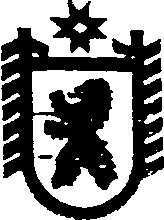 Республика КарелияАДМИНИСТРАЦИЯ ПОПОВПОРОЖСКОГО СЕЛЬСКОГО ПОСЕЛЕНИЯП О С Т А Н О В Л Е Н И Еот 21 апреля 2018 года  № 9п. Попов ПорогО внесении изменений в постановление администрации Поповпорожского сельского поселения от 21 апреля 2017 года № 40Администрация Поповпорожского сельского поселения постановляет:1. Внести изменение в постановление администрации Поповпорожского сельского поселения от 21 апреля 2017 года № 40, заменив в пункте 1 слова                         «11 декабря 2012 года» на слова «11 декабря 2013 года».2. Разместить настоящее постановление в информационно-телекоммуникационной сети «Интернет» на официальном сайте Сегежского муниципального района в разделе «Муниципальные                      образования - Поповпорожское сельское поселение» http://home.onego.ru/~segadmin/omsu_selo_popovporog.htm .                                 Глава Поповпорожского сельского поселения                                                         И.В. ХомяковРазослать: в дело.